Recall Cases Summary – Canada (Last Update Date: 31 August 2022)Date Product Categories Hazard Image1-Aug-2022Cozy Flame CA Tabletop Fire PitOutdoor Living ItemsFire Hazard, Burn Hazard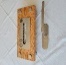 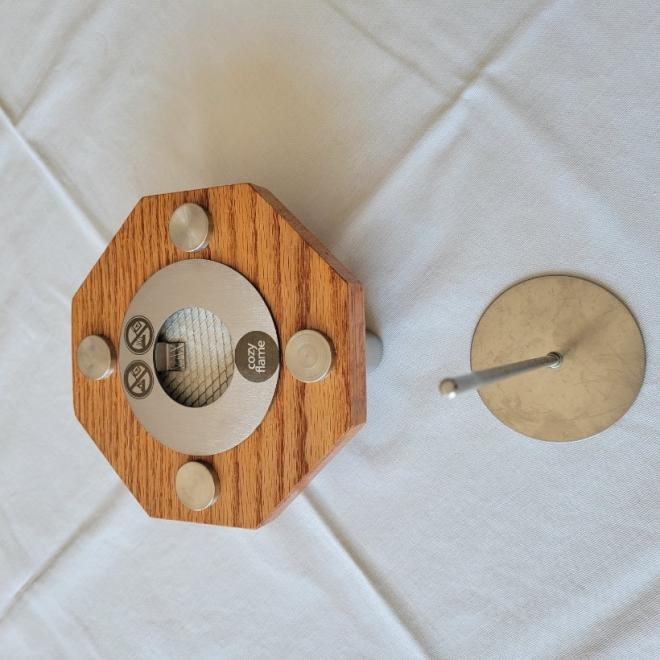 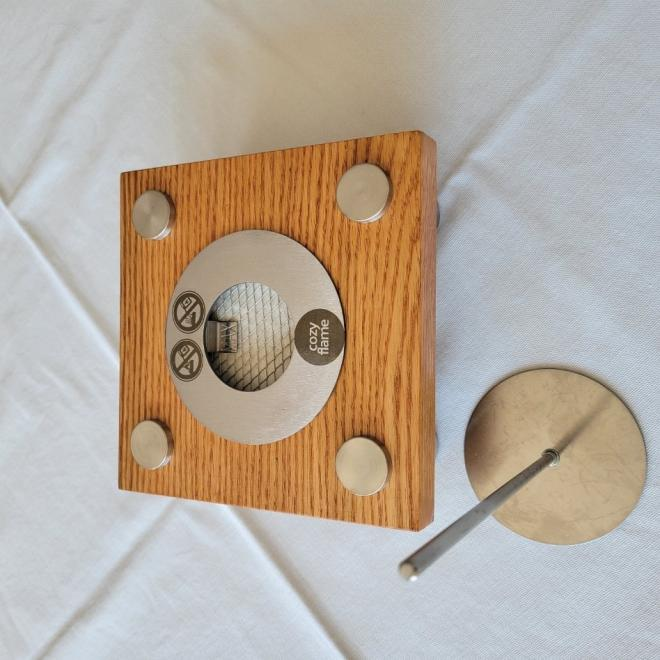 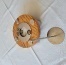 4-Aug-2022DEWALT 12-Inch Sliding Compound Miter SawTools and HardwareLaceration Hazard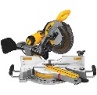 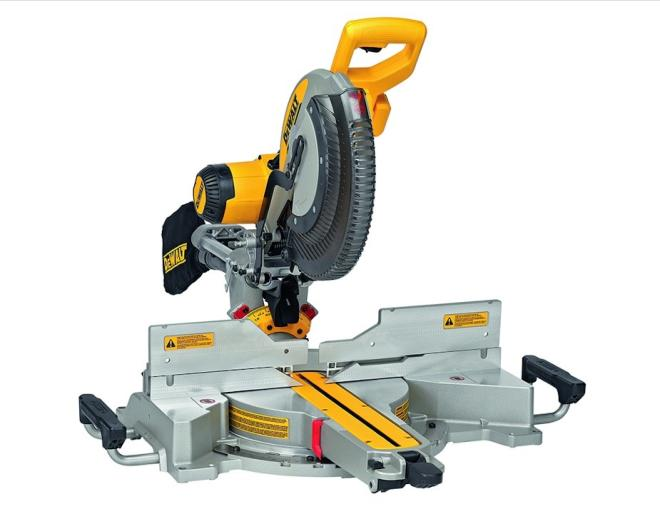 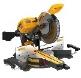 4-Aug-2022Paneer Fresh CheeseFoodMicrobiological Hazard/4-Aug-2022OG OysterFoodMicrobiological Hazard/5-Aug-2022Art Coat Resin KitChemicalsInjury Hazard, Health Risk Hazard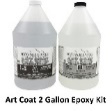 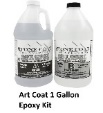 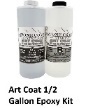 5-Aug-2022Primal Patties for Dogs Beef FormulaPet FoodMicrobiological Hazard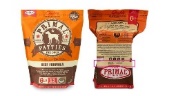 8-Aug-2022JAMP-ATORVASTATINPharmacyHealth Risk Hazard, Choking Hazard, Risk of Allergy/9-Aug-2022For Living 1" Light Filtering Cordless BlindHousehold ItemsStrangulation Hazard, Choking Hazard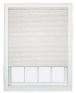 9-Aug-2022Silicone Baby Mirror Toy Bear Activity ToyToys and Childcare ProductsLaceration Hazard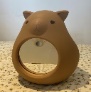 9-Aug-2022Classic Potato ChipsFoodRisk of Allergy/10-Aug-2022Top-Down Bottom-Up Cordless Cellular ShadeHousehold ItemsStrangulation Hazard, Choking Hazard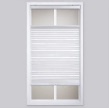 10-Aug-2022Premium Day & Night Zebra Roller Blind Dual Layer ShadeHousehold ItemsStrangulation Hazard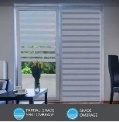 10-Aug-2022Magic Resin Table Top & Art Epoxy Resin ProductChemicalsInjury Hazard, Health Risk Hazard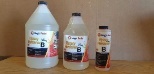 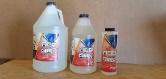 10-Aug-2022Chicken PelmeniFoodRisk of Allergy/11-Aug-2022Pastrami and Turkey Breast - Tuscan FlavouredFoodMicrobiological Hazard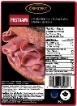 15-Aug-20224moms MamaRoo and RockaRoo Infant Swing and RockerToys and Childcare ProductsEntanglement Hazard, Strangulation Hazard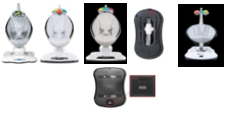 16-Aug-2022Various Bouclair BlindsHousehold ItemsStrangulation Hazard, Choking Hazard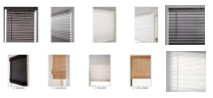 16-Aug-2022Paneer Fresh CheeseFoodMicrobiological Hazard/17-Aug-2022Makita LXT Cordless Hedge TrimmerTools and HardwareLaceration Hazard, Injury Hazard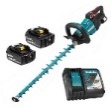 17-Aug-2022Various Corded Window CoveringsHousehold ItemsStrangulation Hazard, Choking Hazard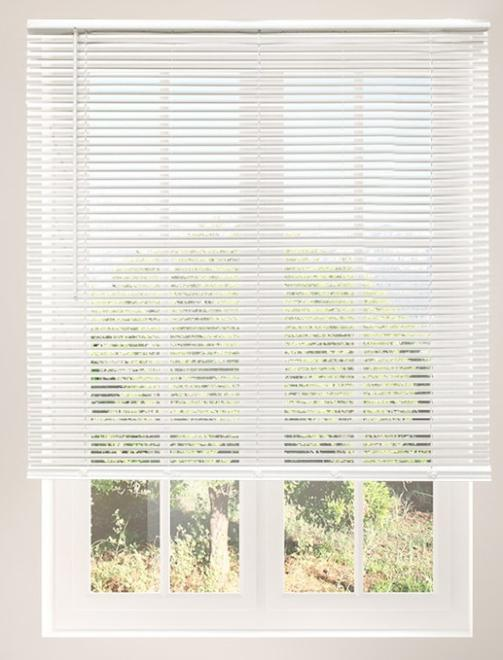 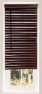 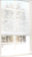 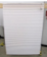 19-Aug-2022Pro-Licious Protein Pancake & Waffle MixFoodRisk of Allergy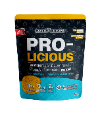 19-Aug-2022Charcuterie Trio – Prosciutto Cotto, Capocollo, MortadellaFoodRisk of Allergy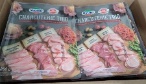 22-Aug-2022Tootsie Baby Water-Filled Teether and Teether KeyToys and Childcare ProductsMicrobiological Hazard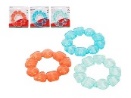 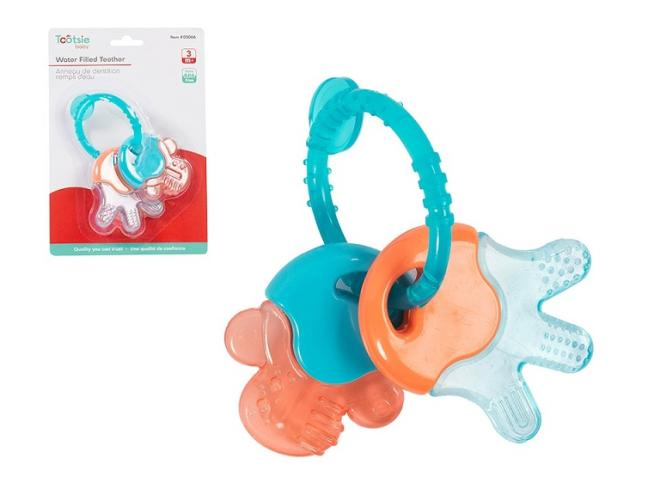 24-Aug-2022Natural Chicken BurgerFoodRisk of Allergy/24-Aug-2022Ricotta Di Bufala Campana DopFoodMicrobiological Hazard/24-Aug-2022Kidoozie Brand My First Activity DeskToys and Childcare ProductsEntrapment Hazard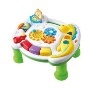 24-Aug-2022Paneer Fresh CheeseFoodMicrobiological Hazard/25-Aug-2022Trek Carbon Handlebars/Stems and BicyclesSporting Goods / EquipmentFall Hazard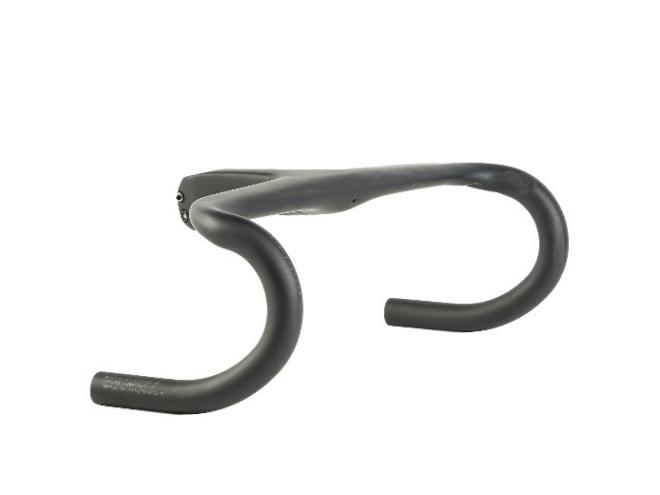 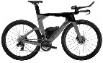 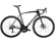 26-Aug-2022Home Basics Cordless Cellular Blackout ShadeHousehold ItemsChoking Hazard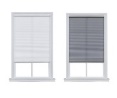 26-Aug-2022MyHome Gll Morningstar Cordless BlindHousehold ItemsStrangulation Hazard, Choking Hazard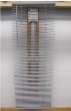 26-Aug-2022Shredded IQF Hash BrownFoodMicrobiological Hazard/26-Aug-20224 In. Split Top Brioche Style BunFoodMicrobiological Hazard/29-Aug-2022Rexall Water Filled TeetherToys and Childcare ProductsMicrobiological Hazard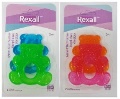 30-Aug-2022Aqua Lung i330R SCUBA Diving ComputerSporting Goods / EquipmentDrowning Hazard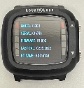 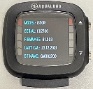 31-Aug-2022Enoki MushroomFoodMicrobiological Hazard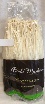 